UNIVERSIDADE DO ESTADO DO PARÁ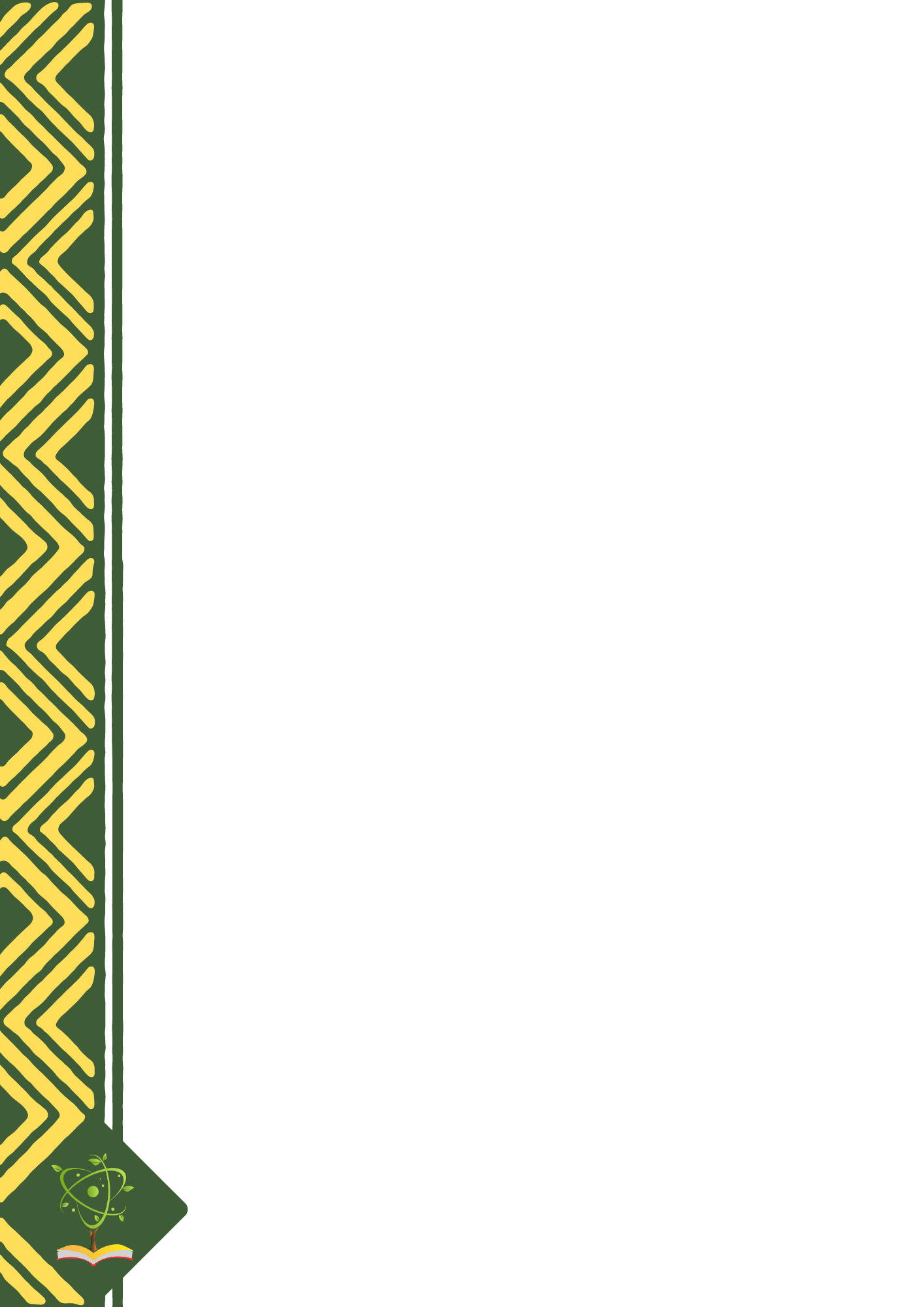 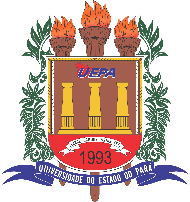 CENTRO DE CIÊNCIAS SOCIAIS E EDUCAÇÃOPROGRAMA DE PÓS-GRADUAÇÃO EM EDUCAÇÃO EENSINO DE CIÊNCIAS NA AMAZÔNIA (PPGEECA)RG: xxxxxx e CPF: xxxxxxTÍTULO DO ANTEPROJETOIndicação de um(a) possível orientador(a):xxxxxxxxxxxxxxxxxxxxxxxxxxxxxxxxxxxxxxxxBelém – PA2023LINHA DE PESQUISA DE INTERESSE(   ) Estratégias educativas para o ensino de Ciências Naturais na Amazônia.(   )  Formação de professores de ciências e processo de ensino e aprendizagem em diversos contextos amazônicos.1- INTRODUÇÃO Apresentar o panorama das pesquisas sobre a temática em questão, com o apoio da literatura, a justificativa do estudo e do interesse e/ou motivação sobre o tema investigado, a(s) questão(ões) central(is) e problematização da pesquisa, relevância em termos de pesquisa em ensino de ciências; a delimitação do estudo. 2. OBJETIVOS 2.1. GERAL2.2. ESPECÍFICOS 3.  METODOLOGIA Apresentar e justificar as opções metodológicas referentes ao delineamento metodológico da pesquisa, os instrumentos de coleta de dados, definição da metodologia a ser usada para a análise dos dados coletados, além das etapas de elaboração, aplicação e avaliação do produto ou processo educacional. 4.  RESULTADOS ESPERADOSApresentar, os resultados esperados com o desenvolvimento da dissertação e a sua contribuição para a sociedade5. CRONOGRAMA Observação: Linhas podem ser adicionadas ou suprimidas no quadro acima de acordo com sua necessidade.REFERÊNCIAS Apresentadas em ordem alfabética.Deixar uma linha entre uma referência e outra.Nas referências deve conter apenas as obras e autores que foram citados no texto, e diagramadas conforme as normas ABNT NBR 10520: 2023.Observação: O Anteprojeto de pesquisa deverá ter a seguinte formatação: papel A4; fonte: Times New Roman; tamanho 12; alinhamento do texto: justificado; recuo do início do parágrafo: 1,25 cm; espaço 1,5 entre linhas; margens 3,0 cm (superior/esquerda) e 2,0 cm (inferior/direita).ATIVIDADESTrimestresTrimestresTrimestresTrimestresTrimestresTrimestresTrimestresTrimestresATIVIDADESAno 1Ano 1Ano 1Ano 1Ano 2Ano 2Ano 2Ano 2ATIVIDADES1°2°3°4°1°2°3°4°4°